Инвестиции в траст, отбирающий ценные бумаги компаний малой и средней капитализации с высоким потенциалом роста, способные революционизировать рынки.Название компании: BlackRock Innovation & Growth Trust (BIGZ)Индустрия: инвестицииРегион операций: глобальныйШтаб-квартира: Нью-ЙоркГод основания: 2021Дата начала торгов: 26 марта 2021 г.Биржи: NYSEТикер: BIGZЦена размещения: $20Выпуск: около 50 млн обыкновенных акцийОбъём размещения: $1 млрдОценка компании: $1 млрдАндеррайтеры: 32 андеррайтера, включая Morgan Stanley, BofA, UBS Investment Bank, Wells Fargo Securities, Raymond James и др.Проспект эмиссии (Форма N-2)Официальный сайт: www.blackrock.comBlackRock Innovation & Growth Trust (NYSE: BIGZ) - паевой траст, создаваемый на 12 лет с целью инвестиций в инновационные компании с фокусом на малый и средний бизнес.Родительская компания: BlackRock, Inc - американский инвестиционный холдинг, акции которого торгуются на Нью-Йоркской бирже (NYSE), тикер - BLK. Оценка активов под управлением составляет 7,32 трлн долларов. Рыночная капитализация холдинга сейчас составляет 111,4 млрд долларов. Отметим, что в сентябре, в момент размещения предыдущего фонда (BCAT) оценка капитализации BlackRock составляла $90,0 млрд. Таким образом, за полгода "родительский" BlackRock стал на 23% дороже. Инвестиционным советником нового паевого траста выступает BlackRock Advisors, LLC., дочерняя компания BlackRock Inc.Компания BlackRock Inc. (NYSE: BLK) основана в 1988 году, её штаб-квартира находится Нью-Йорке. Среди трёх десятков офисов, помимо американских, имеются подразделения в Великобритании, Индии, Гонконге, Австралии, Тайване, Бразилии и Канаде. Компания оказывает услуги как частным, так и институциональным инвесторам, в том числе - пенсионным фондам корпораций, профсоюзов, ассоциаций, страховым компаниям, государственным организациям, суверенным инвестиционным фондам и банкам. Среди предоставляемых сервисов - менеджмент рисков и инвестиционное консультирование. Отдельные направления составляют инвестиции в реальные активы, бумаги с фиксированным доходом и сбалансированных портфелем.BlackRock создаёт паевые фонды, в том числе офшорные, трасты и альтернативные инвестиционные механизмы, включая структурированные фонды. Фонды и ETF, созданные BlackRock и находящиеся под её управлением, инвестируют в активы, облигации, акции и недвижимость. В качестве перспективных направлений инвестирования в недвижимость приоритетна Восточная Европа.Общее число сотрудников компании BlackRock, Inc. составляет 16 300 человек.BlackRock ежегодно работает над привлечением сумм от 1 до 12 миллиардов долларов в свои фонды. В частности, в июле 2019 года фонд объявил о привлечении 2 миллиардов долларов в Global Credit Opportunities Fund, а в сентябре 2020 года аналогичная сумма была привлечена в BlackRock Capital Allocation Trust (BCAT).Как иллюстрирует диаграмма, в течение последних пяти лет стоимость акций BLK, размещённых на NYSE, выросла в 2,5 раза - с 297 до 729,6 доллара, что эквивалентно среднему росту стоимости акций на 20% в течение пяти лет. За 12 лет, истекшие с марта 2008 года, стоимость акций BLK выросла в 4,6 раза, что соответствует средним годовым темпам прироста в 15%. Столь значительный долговременный рост стоимости акций BlackRock Inc. в декабре прошлого года стал предметом рассмотрения в специальной статье в Barron's.Рис.1. Динамика курса акций холдинга BlackRock Inc. (BLK) за последние 5 лет.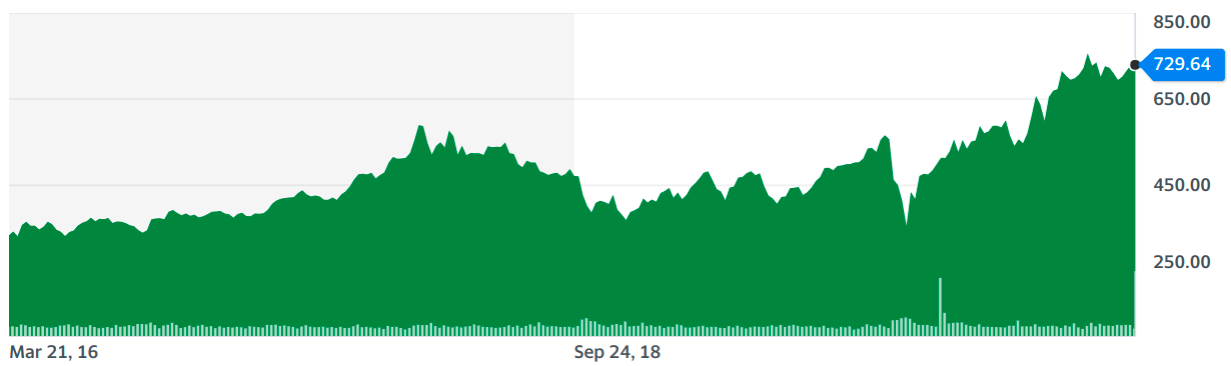 BIGZ может расширить срок существования на неопределённый срок, если инвестиционные цели будут достигнуты до истечения 12 лет.Инвестиционный советник (advisor): BlackRock Advisors, LLC, "дочка" BlackRock Inc.Инвестиционная панель BIGZ состоит из восьми человек, четверо из которых - сотрудники компаний холдинга BlackRock Inc., и четверо - независимые эксперты.Сопредседатели панели - Ричард Кавано и Карен Робардс. Профессор Кавано в течение десяти лет возглавлял исследовательскую компанию в экономической сфере, The Conference Board, входил в совет директоров страховой компании The Guardian Life Insurance Company of America, директором и старшим советником инвестиционной компании The Fremont Group. Карен Робардс ранее работала в Morgan Stanley, возглавляет собственную инвестиционную компанию. И Кавано, и Робардс имеют длительный опыт работы в советах директоров фондов под управлением BlackRock Inc.Одним из наиболее известных членов совета директоров является профессор Фрэнк Фабоцци, автор ряда широко известных учебников по рынку облигаций, инвестиционному менеджменту и эконометрике, изданных, в том числе и в России.Член инвестиционной панели Джон М. Перловски, будет выполнять роль президента и CEO фонда. Перловски выполняет аналогичные функции и в BCAT.С 2015 года он возглавляет ряд компаний холдинга BlackRock Inc.Со стороны BlackRock Inc. в инвестиционную панель входит также Роберт Фэйрбэйрн (Robert Fairbairn), вице-президент BlackRock Inc., в которой он трудится 25 лет. Фэйрбэйрн ранее руководил в BlackRock направлениями ритейла и iShares, направлением международного бизнеса, программой стратегических партнёрств и стратегического продуктового менеджмента. Он является членом инвестиционной панели BlackRock Multi-Asset Complex.Главный инвестиционный менеджер портфеля BIGZ - Фил Рувински. С 2013 года Фил Рувински возглавлял фонд Mid-Cap Growth Equity Strategy (CGGIX).Портфельными менеджерами фонда являются также Уильям Бродбент, Кайл МакКлементс и Крис Ацетелла.Бизнес-стратегия BIGZBIGZ намерен инвестировать в ценные бумаги компаний малой и средней капитализации, которые обладают потенциалом роста выше среднего по рынку. Это компании, которые выпустили или намерены выпустить продукты, способные революционизировать рынки.Инвестиционная идея BIGZ основана на трёх ключевых положениях:Инновационные компании обладают потенциалом роста выручки и прибыли выше среднего по рынку.Компании средней и малой капитализации способны революционизировать многие индустрии.Прямые инвестиции, инвестирование в IPOи в ADRнеамериканских компаний, расширяют возможности для инвестирования.Скорость внедрения инноваций растёт. Если внедрение электричества заняло 46 лет, телефона – 35 лет, телевизора – 26 лет, персонального компьютера – 16 лет, то сотовая связь стала популярна всего лишь за 13 лет, а WWW – за 7 лет. Социальные сети стали мэйнстримом всего за 4 года.Пандемия ещё больше ускорила развитие экономики. В то время как разработка вакцины в прошлом занимала от 10 до 15 лет, вакцины от COVID-19 были разработаны менее чем за год.Инвесторы, сфокусировавшиеся на самых известных компаниях, жертвуют будущим ростом. Хайтек – не единственный рынок, на котором возникают и внедряются инновации. Искусственный интеллект и биотехнологии внедряются в автомобильной отрасли, сельском хозяйстве, цифровом спорте. Отраслевые чемпионы могут быть найдены в большом числе отраслей.Средние темпы роста американских компаний средней капитализации за 20 лет составляют 9,44%, малой капитализации - 8,74%, а крупных компаний - 7,16%. В течение 2020 года стоимость акций компаний FANNGM (Facebook, Amazon, Apple, Netflix, Google, Microsoft) выросла на 60%, и это может означать исчерпание перспектив роста за короткий срок.За 20 лет рынок прямых инвестиций вырос в 10 раз и составил $7,7 трлн. При этом темпы роста стоимости активов в сфере прямых инвестиций за последние 20 лет на 6,8% превышали темпы прироста стоимости акций публичных компаний (измеренные при помощи индекса S&P 500). Благодаря масштабу родительской BlackRock Inc. фонд получает доступ к большинству IPO и широкому спектру прямых инвестиций. BIGZ планирует инвестировать до 25% средств в акции непубличных компаний.Стратегия фонда будет включать продажу опционов call с покрытием на часть обыкновенных акций в портфеле, в меньшей степени - продажу других опционов put и call на обыкновенные акции.В настоящее время фонд не планирует использовать заёмные средства или выпускать привилегированные акции, хотя устав позволяет использовать долг в объёме трети стоимости активов под управлением и выпуск привилегированных акций в объёме 50% от активов под управлением (согласие владельцев обыкновенных акций не требуется).Фонд не ставит целью широкую диверсификацию, средства могут быть вложены в небольшое число активов.Важным вспомогательным средством будет инвестиционная платформа BlackRock, использующей экспертизу более 1800 инвестиционных и риск-менеджеров.Все выплачиваемые на акции дивиденды, входящие в портфели фонда, будут автоматически реинвестированы. Инвесторы имеют возможность отказаться от реинвестирования, о чём необходимо уведомить фонд. В этом случае дивиденды будут выплачиваться чеками. Некоторые брокеры автоматически выбирают реинвестирование дивидендов, поэтому вопрос о реинвестировании дивидендов следует согласовать с брокером.Основные рискиРиски, число которых превышает 80, изложены на 33 страницах проспекта эмиссии (стр. 54-86). На наш взгляд, основными из них являются следующие:- Фонд не ставит целью широкую диверсификацию, средства могут быть вложены в небольшое число активов.- Фондовый рынок перегрет, и от акций можно ожидать значительной волатильности, в том числе и от акций компаний средней капитализации, и тем более - от компаний, которые недавно провели IPO. В случае зарубежных компаний волатильность лишь усиливается.- Инвестирование в молодые инновационные компании малой и средней капитализации характеризуется более высокими рисками в связи с тем, что у фонда могут отсутствовать отраслевые и технологические компетенции, необходимые для оценки перспектив бизнеса компаний.- Прямые инвестиции также связаны с меньшим объёмом доступной информации и более высокой неопределённостью, чем приобретение акций на фондовой бирже.- Компания намерена продавать опционы call с покрытием, а они подвержены риску падения стоимости акций (и отказа покупателя от приобретения). Широкое использование опционов, которое планирует фонд, добавляет риски, специфические для каждого вида опционов.- Срок существования фонда может оказаться недостаточным: с момент возникновения многих “единорогов”, когда они являлись малым бизнесом, до IPO, в ходе которых акции существенно выросли в стоимости, в среднем проходило более 8 лет.Инвестиционное резюмеBlackRock Innovation & Growth Trust (BIGZ) - траст крупнейшей инвестгруппы BlackRock, созданный на 12 лет для инвестиций в растущие инновационные компании. Стратегия траста состоит в инвестировании в растущие инновационные средние и малые компании, способные революционизировать рынки, на которых они работают.Приобретение обыкновенных акций BIGZ даёт возможность заработать на росте капитализации средних и малых компаний, темпы прироста которых в среднем на 1,6-2,3% превышают аналогичные показатели крупных компаний. Масштаб родительской BlackRock открывает фонду возможность зарабатывать на прямых инвестициях, которые дают в среднем +6,8% в сравнении с индексами фондового рынка. Наконец, в то время как сегодняшний бум IPO может со временем угаснуть, наиболее перспективные компании не прекратят привлекать деньги на фондовом рынке через механизм IPO, а BlackRock имеет возможность участия практически в любых размещениях. Об опыте успешного инвестирования свидетельствует стоимость акций компании BlackRock Inc. (NYSE:BLK), которая выросла в 2,5 раза за последние пять лет (средние темпы прироста - 20%) и в 4,6 раза за последние 12 лет (средние темпы прироста - 15%).